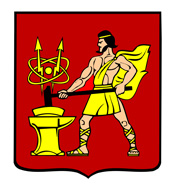 АДМИНИСТРАЦИЯ ГОРОДСКОГО ОКРУГА ЭЛЕКТРОСТАЛЬМОСКОВСКОЙ ОБЛАСТИПОСТАНОВЛЕНИЕ05.02.2021 № 98/2О внесении изменения в постановление Администрации городского округа Электросталь Московской области от 14.11.2017 №810/11 «Об уточнении перечня избирательных участков и их границ, образованных на территории городского округа Электросталь Московской области»	В соответствии с федеральными законами от 12.06.2002 № 67-ФЗ «Об основных гарантиях избирательных прав и права на участие в референдуме граждан Российской Федерации», от 06.10.2003 № 131-ФЗ «Об общих принципах организации местного самоуправления в Российской Федерации» Администрация городского округа Электросталь Московской области ПОСТАНОВЛЯЕТ:	1. Внести изменение в постановление Администрации городского округа Электросталь Московской области от 14.11.2017 № 810/11 «Об уточнении перечня избирательных участков и их границ, образованных на территории городского округа Электросталь Московской области» следующего содержания:	1.1. Установить для избирательного участка № 3552 место нахождения участковой избирательной комиссии и помещения для голосования в помещении 
МОУ «Гимназия № 9» (корпус 1), расположенного по адресу: ул. Первомайская, д.014.	2. Опубликовать настоящее постановление в газете «Официальный вестник» и разместить на официальном сайте городского округа Электросталь Московской области в информационно-коммуникационной сети «Интернет» по адресу www.electrostal.ru.	3. Настоящее постановление вступает в силу с момента его подписания.Глава городского округа								И.Ю. Волкова